Ecole Fondamentale Saint-JosephRue Grande, 28 – 7120 Estinnes     064 33 48 15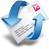 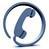 secrétariat@saintjosephestinnes.be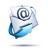 Calendrier scolaire 2022-2023Congés scolairesJournées pédagogiques pour tous : 9 novembre 2022, 24 avril 2023, 25 avril 2023 et 7 juin 2022Journée pédagogique pour P1/P2 : 11 octobre 2022Journée pédagogique pour P3/P4 : 9 janvier 2023Activités scolaires :Provélo pour P5 : 8, 15, 21 et 23 novembre 2022CEB pour P6 : 26, 27, 29, 30 juin 2023Remise des bulletins en primaireSemaine du 17 octobre 2022, semaine du 16 janvier 2022, semaine du 3 avril 2023 etsemaine du 3 juillet 2023Remise des CEB : Jeudi 6 juillet 2023 Festivités scolairesInauguration des cours de récré : vendredi 7 octobre 2022Marche parrainée : vendredi 21 octobre 2022Visite de Saint-Nicolas : mardi 6 décembre 2022Carnaval des enfants : Vendredi 10 mars 2023Fancy Fair : Samedi 15 avril 2023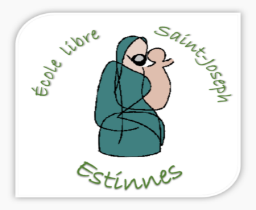 Fête de la Communauté françaiseMardi 27 septembre 2022Congé de Toussaintdu lundi 24 octobre au vendredi 4  novembre 2022Commémoration du 11 novembrevendredi 11 novembre 2022Vacances de Noëldu lundi 26 décembre 22 au vendredi 6 janvier 2023Congé de Carnavaldu lundi 20 février au vendredi 3 mars 2023Lundi de Pâqueslundi 10 avril 2023Vacances de détentedu lundi 1er mai  au vendredi 12 mai 2023Congé de l'Ascensionjeudi 18 mai 2023Lundi de Pentecôtelundi 29 mai 2023Les vacances d'été débutent lesamedi 8 juillet 2023